Женева, 3 февраля 2010 годаПредмет:	Утверждение новой Рекомендации МСЭ-Т Y.2704Уважаемая госпожа,
уважаемый господин,1	В соответствии с Циркуляром 58 БСЭ от 2 октября 2009 года настоящим информирую вас о том, что 11 Государств-Членов, принимавших участие в последнем собрании 13-й Исследовательской комиссии, утвердили текст проекта новой Рекомендации МСЭ-Т на пленарном заседании, состоявшемся 29 января 2010 года.2	Название новой Рекомендации МСЭ-Т, которая была утверждена: Y.2704: "Механизмы и процедуры безопасности для СПП".3	С имеющейся патентной информацией можно ознакомиться в онлайновом режиме на веб-сайте МСЭ-Т.4	Текст предварительно опубликованной Рекомендации будет в ближайшее время размещен на веб-сайте МСЭ-Т.5	Текст данной Рекомендации будет опубликован МСЭ в самое ближайшее время.С уважением,Малколм ДжонсонДиректор Бюростандартизации электросвязиБюро стандартизации 
электросвязи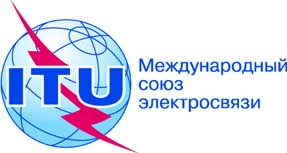 Осн.:	Циркуляр 90 БСЭ
	COM 13/TKАдминистрациям Государств – Членов СоюзаТел.:	+41 22 730 5126Факс:	+41 22 730 5853Эл. почта:	tsbsg13@itu.intКопии:Членам Сектора МСЭ-ТАссоциированным членам МСЭ-ТПредседателю и заместителям председателя 13-й Исследовательской комиссииДиректору Бюро развития электросвязиДиректору Бюро радиосвязи